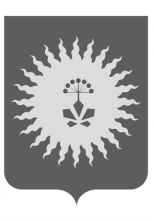 АДМИНИСТРАЦИЯАНУЧИНСКОГО МУНИЦИПАЛЬНОГО ОКРУГАПРИМОРСКОГО КРАЯП О С Т А Н О В Л Е Н И Е2023г.                                              Анучино                                        № Об утверждении Программы профилактики рисков причинения вреда (ущерба) охраняемым законом ценностям на 2024 год в сфере муниципального земельного контроля на территории Анучинского муниципального округа Приморского краяВ соответствии с Федеральным законом от 06.10.2003г. №131-ФЗ «Об общих принципах организации местного самоуправления в Российской Федерации», Федеральным законом от 31.07.2020г. №248-ФЗ «О государственном контроле (надзоре) и муниципальном контроле в Российской Федерации», Постановлением Правительства РФ от 25.06.2021г. №990 «Об утверждении Правил разработки и утверждения контрольными (надзорными) органами программы профилактики рисков причинения вреда (ущерба) охраняемым законом ценностям», Решением Думы Анучинского муниципального округа от 21.12.2022г. №376-НПА «О внесении изменений в Положение о муниципальном земельном контроле в границах Анучинского муниципального округа Приморского края, утвержденное Решением Думы Анучинского муниципального округа Приморского края от 29.09.2021 № 235-НПА «Об утверждении Положения о муниципальном земельном контроле в границах Анучинского муниципального округа Приморского края», Уставом Анучинского муниципального округа Приморского края, администрация Анучинского муниципального округа Приморского краяПОСТАНОВЛЯЕТ:1. Утвердить Программу профилактики рисков причинения вреда (ущерба) охраняемым законом ценностям на 2024 год в сфере  муниципального земельного контроля на территории Анучинского муниципального округа Приморского края, прилагается.2. Общему отделу администрации Анучинского муниципального округа Приморского края (Бурдейной С.В.) разместить настоящее постановление в средствах массовой информации и на официальном сайте администрации Анучинского муниципального округа Приморского края в информационно-телекоммуникационной сети Интернет.3. Контроль  за  исполнением настоящего постановления оставляю за собой.Глава Анучинского муниципального округа                                                    С.А. ПонуровскийУТВЕРЖДЕНАПостановлением  администрации Анучинского муниципального округа Приморского краяот                                     2023г. №            Программа профилактики рисков причинения вреда (ущерба) охраняемых законом ценностям на 2024 год в сфере муниципального земельного контроля на территории Анучинского муниципального округа Приморского краяРаздел I. Общие положенияНастоящая Программа профилактики разработана в целях стимулирования добросовестного соблюдения обязательных требований юридическими лицами, индивидуальными предпринимателями и гражданами, устранения условий, причин и факторов, способных привести к нарушениям обязательных требований и (или) причинению вреда (ущерба) охраняемым законом ценностям, создания условий для доведения обязательных требований до юридических лиц, индивидуальных предпринимателей и граждан, повышение информированности о способах их соблюдения.Настоящая Программа разработана и подлежит исполнению администрацией Анучинского муниципального округа (далее - контрольный орган).Раздел II. Анализ текущего состояния осуществления муниципального земельного контроля, описание текущего уровня развития профилактической деятельности контрольного органа, характеристика проблем, на решение которых направлена программа В соответствии с главой 1 Положения о муниципальном земельном контроле в границах Анучинского муниципального округа Приморского края, утвержденного решением Думы Анучинского муниципального округа Приморского края от 21.12.2022г. №376-НПА «О внесении изменений в Положение о муниципальном земельном контроле в границах Анучинского муниципального округа Приморского края, утвержденное Решением Думы Анучинского муниципального округа Приморского края от 29.09.2021 № 235-НПА «Об утверждении Положения о муниципальном земельном контроле в границах Анучинского муниципального округа Приморского края», контрольный орган осуществляет муниципальный земельный контроль в соответствии с действующим законодательством и нормативными правовыми актами Анучинского муниципального округа.2. Предметом муниципального земельного контроля является соблюдение субъектами проверок следующих обязательных требований:1) по использованию земель и земельных участков по целевому назначению, установленного режима использования земельных участков в соответствии с зонированием территории;2) земельного законодательства о недопущении самовольного занятия земельных участков, использования земельных участков без документов, разрешающих в случаях, предусмотренных законодательством Российской Федерации, осуществление хозяйственной деятельности;3) порядка передачи права пользования землей, исключающего самовольную уступку права пользования землей, а также самовольную мену земельными участками;4) недопущения ненадлежащего использования земельного участка;5) предоставления достоверных сведений о состоянии земель;6) исполнения предписаний по вопросам соблюдения требований земельного законодательства и устранения нарушений в области земельных отношений;7) выполнения иных требований законодательства.Объектами земельных отношений являются земли, земельные участки или части земельных участков в границах Анучинского муниципального округа Приморского края.3. Сведения о проведенных в 2022 году плановых контрольных мероприятий по профилактике нарушений обязательных требований земельного законодательства. Плановые контрольные мероприятия не проводились в соответствии с Постановлением Правительства РФ от 10.03.2022г. №336 «Об особенностях организации и осуществления государственного контроля (надзора), муниципального контроля».4. Сведения о проведенных в 2022 году внеплановых контрольных мероприятиях по муниципальному земельному контролю. Контрольным органом проведено 100 мероприятий по обследованию земельных участков (выездное обследование). По итогам которого вынесено 24 материала по выявленным нарушениям обязательных требований направлены в ОНДиПР по Анучинскому муниципальному району, Россельхознадзор, Росреестр, Росприроднадзор для принятия решения в отношении владельцев земельных участков, допустивших образование сухостоя в противопожарный период, либо не использующие земельные участки длительное время.5. Проблемы, на решение которых направлена программа профилактики:- повышение эффективности проводимой профильными органами администрации работы по предупреждению нарушений юридическими и физическими лицами обязательных требований;- улучшение информационного обеспечения деятельности профильных органов администрации по предупреждению нарушений юридическими и физическими лицами обязательных требований;- уменьшение общего числа нарушений юридическими и физическими лицами обязательных требований.При осуществлении муниципального земельного контроля проведение профилактических мероприятий, направленных на снижение риска причинения вреда (ущерба), является приоритетным по отношению к проведению контрольных (надзорных) мероприятий.В случае если при проведении профилактических мероприятий установлено, что объекты контроля представляют явную непосредственную угрозу причинения вреда (ущерба) охраняемым законом ценностям или такой вред (ущерб) причинен, должностное лицо органа муниципального земельного контроля незамедлительно направляет информацию об этом главе Анучинского муниципального округа для принятия решения о проведении контрольных (надзорных) мероприятий.Раздел III. Цели и задачи реализации программы профилактики рисков причинения вреда (ущерба) охраняемым законом ценностям в сфере муниципального земельного контроля на территории Анучинского муниципального округа на 2024 год1. Программа профилактики направлена на достижение следующих целей:- стимулирование добросовестного соблюдения обязательных требований всеми контролируемыми лицами;- устранение условий, причин и факторов, способных привести к нарушениям обязательных требований и (или) причинению вреда (ущерба) охраняемым законом ценностям;- создание условий для доведения обязательных требований до контролируемых лиц, повышение информированности о способах их соблюдения.2. Основными задачами Программы профилактики являются:- укрепление системы профилактики рисков причинения вреда (ущерба) охраняемым законом ценностям путем активизации профилактической деятельности;- выявление причин, факторов и условий, способствующих нарушениям обязательных требований;- повышение правосознания и правовой культуры подконтрольных субъектов при соблюдении обязательных требований.Раздел IV. Перечень профилактических мероприятий,сроки (периодичность) их проведения на 2023 год Раздел V. Показатели результативности и эффективности программы профилактики на 2023 годN п/пВид профилактического мероприятияНаименование мероприятияСрок реализации мероприятияОтветственный исполнитель1.Информирование контролируемых лиц и иных заинтересованных лиц по вопросам соблюдения обязательных требованийРазмещение на официальном сайте контрольного органа в информационно-телекоммуникационной сети Интернет (в разделе контрольной деятельности), в средствах массовой информации и в иных формах следующих сведений:- тексты нормативных правовых актов, регулирующих осуществление муниципального земельного контроля;- сведения об изменениях, внесенных в нормативные правовые акты, регулирующие осуществление муниципального земельного контроля, о сроках и порядке их вступления в силу;- перечень нормативных правовых актов с указанием структурных единиц этих актов, содержащих обязательные требования, оценка соблюдения которых является предметом муниципального земельного контроля, а также информацию о мерах ответственности, применяемых при нарушении обязательных требований, с текстами в действующей редакции;- проверочный лист в формате, допускающем их использование для самообследования;- перечень индикаторов риска нарушения требований земельного законодательства, порядок отнесения объектов контроля к категориям риска;- перечень объектов контроля, учитываемых в рамках формирования ежегодного плана контрольных мероприятий, с указанием категории риска;- программу профилактики рисков причинения вреда и план проведения плановых контрольных мероприятий;- сведения о способах получения консультаций по вопросам соблюдения обязательных требований;- сведения о порядке досудебного обжалования решений контрольного (надзорного) органа, действий (бездействия) его должностных лиц;- доклады, содержащие результаты обобщения правоприменительной практики органа муниципального земельного контроля.При внесении изменений в законодательствоГлавный специалист отдела финансового контроля администрации Анучинского муниципального округа2.Объявление предостережения Направление контролируемому лицу предостережения о недопустимости нарушения требований земельного законодательстваПри наличии сведений о готовящихся нарушениях требований земельного законодательства или о признаках нарушений требований земельного законодательства и (или) в случае отсутствия подтвержденных данных о том, что нарушение требований земельного законодательства причинило вред (ущерб) охраняемым законом ценностям либо создало угрозу причинения вреда (ущерба) охраняемым законом ценностямГлавный специалист отдела финансового контроля администрации Анучинского муниципального округа3.КонсультированиеКонсультирование контролируемых лиц и их представителей посредством дачи разъяснений по вопросам, связанным с организацией и осуществлением муниципального земельного контроля:- в устной форме (по телефону, посредством видео-конференц-связи, на личном приеме, либо в ходе проведения профилактических мероприятий, контрольных мероприятий);- в письменной форме (в ответ на письменные обращения контролируемых лиц и их представителей о предоставлении информации об организации и осуществлении муниципального земельного контроля)ПостоянноГлавный специалист отдела финансового контроля администрации Анучинского муниципального округа4.Обобщение правоприменительной практикиОбобщение правоприменительной практики осуществляется контрольным органом посредством сбора и анализа данных о проведенных контрольных мероприятиях и их результатах.По итогам обобщения правоприменительной практики должностными лицами, уполномоченными осуществлять муниципальный земельный контроль, ежегодно готовится доклад, содержащий результаты по осуществлению муниципального земельного контроля и утверждаемый распоряжением администрации Анучинского муниципального округа Приморского края. Указанный доклад размещается в срок до 1 марта года, следующего за отчетным годом, на официальном сайте контрольного органа в специальном разделе, посвященном контрольной деятельности.Ежегодно, не позднее 1 марта года, следующего за годом обобщения правоприменительной практики.Главный специалист отдела финансового контроля администрации Анучинского муниципального округа5. Профилактический визитПрофилактическая беседа проводится по месту осуществления деятельности субъекта проверки либо путем использования видео-конференц-связи.При наличии сведений о готовящихся нарушениях требований земельного законодательства или о признаках нарушений требований земельного законодательства и (или) в случае отсутствия подтвержденных данных о том, что нарушение требований земельного законодательства причинило вред (ущерб) охраняемым законом ценностям либо создало угрозу причинения вреда (ущерба) охраняемым законом ценностям.Главный специалист отдела финансового контроля администрации Анучинского муниципального округаN п/пНаименование показателяЦелевой показатель1.Полнота информации, размещенной на официальном сайте контрольного органа в сети «Интернет» в соответствии с частью 3 статьи 46 Федерального закона от 31.07.2021г. №248-ФЗ «О государственном контроле (надзоре) и муниципальном контроле в Российской Федерации»100%2.Доля устраненных нарушений земельного законодательства,  принятых контролируемыми лицами мерах к соблюдению требований земельного законодательства, от числа объявленных предостережений о недопустимости нарушения требований земельного законодательства не менее 50%3.Доля лиц, получивших консультации, от общего количества обратившихся за консультациями100 %